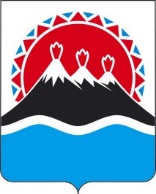 П О С Т А Н О В Л Е Н И ЕПРАВИТЕЛЬСТВАКАМЧАТСКОГО КРАЯг. Петропавловск-КамчатскийПРАВИТЕЛЬСТВО ПОСТАНОВЛЯЕТ:1. Внести в абзац третий части 10 постановления Правительства Камчатского края от 04.05.2021 № 169-П «Об утверждении Положения об общественном совете Камчатского края» изменение, заменив слово «квартал» словом «месяц».2. Настоящее постановление вступает в силу после дня его официального опубликования.[Дата регистрации]№[Номер документа]О внесении изменения в постановление Правительства Камчатского края от 04.05.2021 № 169-П «Об утверждении Положения об общественном совете Камчатского края»
 Председатель Правительства Камчатского края[горизонтальный штамп подписи 1]Е.А. Чекин